.Academia:	Technical QualificationAccel Certified Advance Diploma in IT Infrastructure & Network EngineeringAdvanced ExcelAuto sum functions.Logical functionsData validation and pivot tables.First Name of Application CV No: 406494Whatsapp Mobile: +971504753686 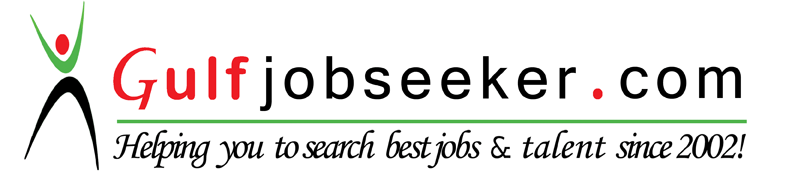 PROFILEDate of birth: 08-Aug-1989Marital status: SingleReligion         :  Christian Languages :English,Hindi,Malayalam&Tamil Education:	 BSc Electronics with Computer HardwareMaster of Business Administration, expected 2015(Operations & HR)ADINE (Advanced Diploma in IT Infrastructure & Network Engineering)Advanced Excel  Carrier Objective:Seeking a challenging environment, where by my knowledge and experience can be shared and enriched, to further enable my personal and professional development EXPERIENCE:Sutherland Global ServicesSenior Specialist in WFM-RTA, March 2012 to July 2015.Real Time Queue Management and floor tracking for programs across different locationInteraction with internal and external clients.Data interpretation and analyst & Live queue report generation.Watch trends in productivity and adherence with proactive alarm.Live queue reporting on time.Send out hourly performance updates including interval and intraday SVLs, % to forecast, ASA, and callouts.Suggest VTO/VOT (Voluntary Time off & voluntary overtime) to account supervisors based on the queue stats (Adjust intraday forecasts derived from understood business drivers to determine required staffing levels by projecting call volumes, call duration, and required staffing levels using current trends and historical data.)Glopore IMSTechnical support, 06/2012-12/2012 .Networking and troubleshooting of  Digiclass.Live queue reporting on time.summary:Have an overall experience of  seven plus years in the field of  Electrical constructionAbility to execute projects successfully in a given time with quality deliverable.Excellent interaction and communication skillsEfficient decision-making skills.Able to solve complex problems and provide working solutions.Organized and capable of self-management and Proactive Team Player.Innovative, creative and take initiative to get the job doneHandle stress and unpredictable workloads, conflicting deadlines and Interruptions and most importantly, have strong interpersonal skills with co-workersYearInstitutionDegreeMarks (%)2011Accel it academyKeralaAccel Certified Advance Diploma in IT Infrastructure & Network Engineering852010Jai Bharath CollegeKeralaB.Sc Electronics with Computer Hardware592007Technical Higher Secondary School, Kerala12th Standard682005St.John The Baptist C S I English Medium SchoolS.S.L.C.82